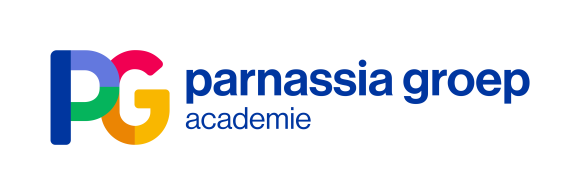 Webinar Wetenschappelijk Middagprogramma | Maart-April 2022Nascholing psychiatrie – regio HaaglandenTijdEerste twee dinsdagen van de maand; 15.30 uur tot 17.30 uur Eerste twee dinsdagen van de maand; 15.30 uur tot 17.30 uur LocatieOnline (via Zoom)Online (via Zoom)OrganisatieProf. dr. H. Wijbrand Hoek, Prof. dr. Jan Dirk Blom. dr. Rob Kok, dr. Karin Slotema, dr, Marianne Kasius, dr. Martie de Jong en dr. Irma Huijbrechts (specialismegroepen)Prof. dr. H. Wijbrand Hoek, Prof. dr. Jan Dirk Blom. dr. Rob Kok, dr. Karin Slotema, dr, Marianne Kasius, dr. Martie de Jong en dr. Irma Huijbrechts (specialismegroepen)InfoSecretariaat Opleiding Psychiatrie, Edith Gram tel. 088-357 0322E-mail: opleidingpsychiatrie@parnassiagroep.nl Na afloop zijn onze WMP’s (indien hiervoor toestemming is verleend) terug te kijken via ons videoplatform.  Presentaties zijn terug te vinden op sharepoint:  WMPSecretariaat Opleiding Psychiatrie, Edith Gram tel. 088-357 0322E-mail: opleidingpsychiatrie@parnassiagroep.nl Na afloop zijn onze WMP’s (indien hiervoor toestemming is verleend) terug te kijken via ons videoplatform.  Presentaties zijn terug te vinden op sharepoint:  WMPAccreditatieWordt aangevraagd bij de Nederlandse Vereniging voor Psychiatrie,  Verpleegkundig Specialistenregister, Kwaliteitsregister verpleegkundigen, de Vereniging voor Verslavingsgeneeskunde, NIP/NVO. Bij de Federatie Gezondheidszorgpsychologen (cummulatief)Wordt aangevraagd bij de Nederlandse Vereniging voor Psychiatrie,  Verpleegkundig Specialistenregister, Kwaliteitsregister verpleegkundigen, de Vereniging voor Verslavingsgeneeskunde, NIP/NVO. Bij de Federatie Gezondheidszorgpsychologen (cummulatief)08-03-2022De nieuwe multidisciplinaire richtlijn persoonlijkheidsstoornissenDe nieuwe multidisciplinaire richtlijn persoonlijkheidsstoornissen08-03-202215.30 uurOpening door de dagvoorzitter Prof. dr. Karin Slotema08-03-202215.35 uur16.05 uur16.10 uur16.45 uur16.50 uur17.20 uurHoe de behandeling van mensen met persoonlijkheidsstoornissen te verbeteren?Prof. dr. Karin Slotema, psychiater, bijzonder hoogleraar persoonlijkheidsstoornissen, Parnassia GroepDiscussieDe herziening van de MDR Persoonlijkheidsstoornissen: wat is er nieuw?
Ellen Willemsen, psychiater, werkzaam bij een GGZ-team in Den Haag. Daarnaast is zij verbonden aan het Kenniscentrum PersoonlijkheidsstoornissenDiscussieEen ervaringsdeskundige: een andere kijk op de MDR?
Nicky Verduyn werkt als ervaringsdeskundige binnen Youz en de Specialismegroep Persoonlijkheidsstoornissen, tevens als vrijwilliger bij stichting ExpEx, die werkt met jongeren uit de jeugdhulp en hen opleidt tot ervaringsdeskundigeDiscussie08-03-202217.30 uurAfsluiting12-04-2022KetamineKetamine12-04-202215.30 uurOpening door de dagvoorzitter dr. Rob Kok12-04-202215.40 uur16.35 uur17.20 uurrTMS voor depressieDr. Philip van Eijndhoven, psychiater, Radboud UMCKetamine als antidepressivumo
Jolien Veraart, Msc, psychiater PsyQ/Parnassia Groep
Discussie12-04-202217.30 uurAfsluiting